									OEA/Ser.W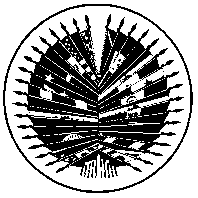 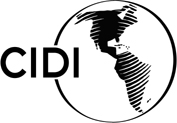 		CIDI/doc.471/21	26 outubro 2021	Original: espanhol RELATÓRIO FINAL DO GRUPO DE TRABALHO DO CIDI PARA A ELABORAÇÃO DO PROJETO DE CARTA EMPRESARIAL INTERAMERICANA(Item 5 da ordem do dia: Relatório dos Presidentes do Grupo de Trabalho e das comissões permanentes do CIDI, CXVIII Reunião Ordinária do Conselho Interamericano de Desenvolvimento Integral, realizada em 26 de outubro de 2021)INTRODUÇÃO	Este relatório refere-se às atividades desenvolvidas pelo Grupo de Trabalho para a elaboração do Projeto de Carta Empresarial Interamericana, em cumprimento do mandato da resolução AG/RES. 2954 (L-O/20), “Para uma Carta Empresarial Interamericana”, aprovada pela Assembleia Geral durante o Quinquagésimo Período Ordinário de Sessões, realizado em outubro de 2020. INSTALAÇÃO E AUTORIDADES	Para dar cumprimento ao mandato da Assembleia Geral e em conformidade com o disposto no Artigo 51 de seu Regulamento, o Conselho Interamericano de Desenvolvimento Integral instalou o Grupo de Trabalho para a Elaboração do Projeto de Carta Empresarial Interamericana em sua sessão ordinária realizada em 26 de janeiro de 2021. A Delegação da Colômbia foi designada para ocupar a Presidência do Grupo de Trabalho.  MANDATOAs tarefas do Grupo de Trabalho se enquadram no mandato da resolução AG/RES 2954  (L.O/20), mediante a qual a Assembleia Geral decidiu “Preparar um projeto de resolução denominado “Carta Empresarial Interamericana” a fim de fortalecer os instrumentos da Organização dos Estados Americanos na promoção do papel do setor privado no desenvolvimento integral do Hemisfério e utilizar a versão preliminar de texto proposto pelo Governo da Colômbia, anexo a esta resolução, para iniciar as discussões, o mais rapidamente possível, tendo em mente sua aprovação no Quinquagésimo Primeiro Período Ordinário de Sessões da Assembleia Geral”. Nesse sentido, o CIDI encarregou o Grupo de Trabalho de realizar as deliberações preliminares e apoiá-lo na consideração de diferentes propostas para cada seção do projeto de Carta Empresarial Interamericana apresentado pelo Governo da Colômbia e, para isso, o encarregou de realizar consultas internas amplas e inclusivas com as partes interessadas no contexto do processo de discussões.CRONOGRAMA DE TRABALHO A tarefa atribuída ao grupo e o formato para as deliberações sobre o Projeto de Carta Empresarial Interamericana foram definidos no documento CIDI/doc.306/21 rev.2, aprovado pelo CIDI. O Calendário de Reuniões foi aprovado nas sessões de 11 de fevereiro e 8 de julho de 2021, respectivamente, e serviu como quadro geral para as atividades do Grupo de Trabalho. As atividades do Grupo de Trabalho foram estruturadas em três etapas: Leitura Conjunta do Projeto de Carta Empresarial Interamericana. Recebimento de propostas  Revisão e negociação da seção preambular e da seção operacional: Capítulo 1. Reconhecimento do Papel das Empresas como Catalisadoras do Desenvolvimento Sustentável,  Capítulo 2. Fortalecimento dos Marcos Jurídicos e Institucionais, Capítulo 3. Cooperação Internacional e Alianças Estratégicas, Capítulo 4. Papel das Micro, Pequenas e Médias Empresas (MPME), Capítulo 5. Formalização, Emprego e Educação, Capítulo 6. Inovação Empresarial, Adoção de Tecnologias e Economias Criativas, Capítulo 7. Fomento do Desenvolvimento Sustentável e Construção de Resiliência, Capítulo 8. Relação com Instrumentos Internacionais Complementares. 	Em 28 de julho foi realizado um colóquio virtual para conhecer os pontos de vista do sector empresarial, acadêmicos, sindicatos e organizações internacionais sobre o tema “A Contribuição das Empresas ao Desenvolvimento Integral e Sustentável das Américas”, que se desenvolveu em dois segmentos: Empresas como Catalisadoras do Desenvolvimento das Américas e Empresas e a Construção de Resiliência. Elaboração e aprovação do Relatório do Grupo de Trabalho, que inclui o projeto de resolução do CIDI. ATIVIDADES CUMPRIDAS COM RELAÇÃO À IMPLEMENTAÇÃO DO MANDATO DA ASSEMBLEIA GERAL	O Grupo de Trabalho realizou suas reuniões em modalidade virtual, sobre cujo avanço se informou periodicamente ao CIDI em suas reuniões de 23 de fevereiro, 27 de abril, 30 de março, 29 de junho, 27 de julho e 28 de setembro. Adiante apresentam-se as datas das sessões realizadas. 	O Grupo de Trabalho decidiu formar um Subgrupo Informal de Trabalho no qual, com algumas delegações interessadas em fazer parte dele, se trataria de revisar a seção preambular para a apresentação de uma proposta de versão depurada ao plenário do Grupo de Trabalho e assim facilitar sua negociação. Esse subgrupo foi composto pelas delegações da Argentina, Colômbia, Costa Rica, Canadá, Brasil, México e Paraguai, que se reuniram em 9 e 21 de abril, 3 e 7 de maio e 15 de junho.	Cabe destacar que, durante seu funcionamento ao longo de todo o período referido, o Grupo de Trabalho, de acordo com seu mandato, fez sessões de maneira aberta à participação de todas as delegações, sob os princípios de transparência e inclusão, a fim de facilitar o diálogo sincero e objetivo entre todas as delegações para a obtenção de uma redação que, com grande esforço e espírito construtivo, foi cuidadosamente equilibrada para refletir o consenso hemisférico.PROJETO DE RECOMENDAÇÕES 	Na sessão realizada em 22 de outubro de 2021, o Grupo de Trabalho acordou enviar ao CIDI o “Projeto de resolução sobre a Carta Empresarial Interamericana”, constante do documento anexo. O projeto de resolução que se apresenta ao CIDI contém como anexo o projeto de Carta Empresarial Interamericana elaborado pelo Grupo de Trabalho, com todos os seus parágrafos acordados, contando com o consenso de todos os Estados membros.  Nesse sentido, o Grupo de Trabalho recomenda que o CIDI o transmita à Assembleia Geral para sua consideração durante o Quinquagésimo Primeiro Período Ordinário de Sessões.Ao concluir a gestão atribuída, na qualidade de Representante Permanente da Colômbia quero deixar registrado meu agradecimento às Delegações dos Estados membros que participaram das atividades do Grupo de Trabalho de maneira construtiva e cooperativa; aos funcionários da Secretaria Executiva de Desenvolvimento Integral e das demais áreas técnicas da Secretaria-Geral; à Segunda Secretária Carolina Schlessinger e ao Ministro Plenipotenciário Gustavo Paredes, que desempenharam as tarefas da Presidência, bem como aos intérpretes, à equipe de apoio da Missão e a todos os que possibilitaram o cumprimento das atividades programadas.Embaixador Alejandro Ordóñez Maldonado Representante Permanente da Colômbia Presidência do Grupo de TrabalhoData1.11 de fevereiro de 2021 2.17 de fevereiro de 2021 3.24 de fevereiro de 20214.2 de março de 20215.9 de março de 20216.16 de março de 20217.6 de abril de 20218.7 de maio de 20219.11 de maio de 202110.18 de maio de 202111.28 de maio de 202112.4 de junho de 202113.24 de junho de 2021 14.8 de julho de 202115.13 de julho de 202116.20 de julho de 202117.28 de julho de 2021 (Colóquio)18.24 de agosto de 202119.31 de agosto de 202120.7 de setembro de 202121.14 de setembro de 202122.21 de setembro de 202123.27 de setembro de 2021 24.4 de outubro de 2021 25.12 de outubro de 202126.18 de outubro de 2021